                TINJAUAN PERAN ISSUING BANK DALAM PENERBITAN SKBDN PADA BANK BJB LAPORANDiajukan Untuk Memenuhi Salah Satu Syarat Dalam Mencapai Sebutan Ahli Madya Program Studi Keuangan & Perbankan Jenjang Program Diploma III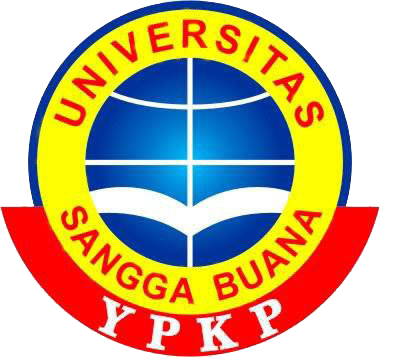 Oleh :ALIFAH KURNIA MAJIDA0011411RB1001FAKULTAS EKONOMIUNIVERSITAS SANGGA BUANA YAYASAN PENDIDIKAN KEUANGAN DAN PERBANKANBANDUNG 2017LAMPIRAN 